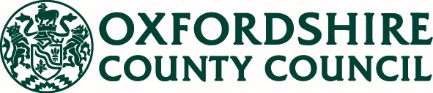 Oxfordshire Joint Health Overview and Scrutiny CommitteeCo-opted Member Role DescriptionBACKGROUND:The Oxfordshire Joint Health Overview and Scrutiny Committee (HOSC) consists twelve councillors from the County, District and City Councils and up to three co-opted members. Its purpose is to transparently review and scrutinise any matter relating to the planning, provision and operation of the health service in Oxfordshire. It also looks at the actions and performance of commissioners and providers of local health services and makes formal recommendations accordingly. This includes the Buckinghamshire, Oxfordshire and Berkshire West Integrated Care Board (BOB ICB), Oxford University Hospitals Trust, Oxford Health Foundation Trust, South Central Ambulance Service and NHS England regarding specialist healthcare commissioning in Oxfordshire.PURPOSE OF THE ROLE:Co-opted members are appointed to HOSC to assist it in its work. Such members may be appointed because of their experience or expertise, and/or to represent specific health-related interests for the whole of Oxfordshire. Their role is non-party political and advisory, and they are invited to actively contribute to the discussion of the committee.Co-opted members usually serve for a 2-year period. The HOSC sits five or six times a year (during the daytime). Extra meetings, sub-groups and informal workshops take place as and when required.Person specification Co-opted members should be able to demonstrate:Essential:A good knowledge of the Oxfordshire health system,An awareness of health issues in the local Oxfordshire community, the challenges they currently face; and the recent local NHS reforms (Health and Social Care Act 2022),The ability to take a view on how health services affect the whole of Oxfordshire, not just your own community,An understanding of the role of scrutiny in the work of local government,Time to be fully involved in the work of the Committee.Willingness to undertake trainingWillingness to undergo a DBS check or provide one undertaken in the last 12 months, to sign a Register of Interests, and to abide by relevant aspects of the Council’s Members’ Code of Conduct. Not be an elected-representative at any level. Desirable:Experience of working in a health-related environment, Good verbal communication skills,Good analytical skills and the ability to challenge constructively,A knowledge of the legal requirements of local authority health scrutiny,A commitment to reducing health inequality in Oxfordshire.Live or work in Oxfordshire